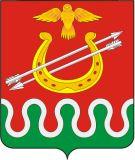 КРАСНОЯРСКИЙ КРАЙБОГОТОЛЬСКИЙ РАЙОННЫЙ СОВЕТ ДЕПУТАТОВг. БОГОТОЛРЕШЕНИЕОБ УТВЕРЖДЕНИИ ПОЛОЖЕНИЯ «О МЕЖБЮДЖЕТНЫХ ОТНОШЕНИЯХ В БОГОТОЛЬСКОМ РАЙОНЕ»В соответствии с Бюджетным кодексом Российской Федерации, Федеральным законом от 06.10.2003 № 131-ФЗ «Об общих принципах организации местного самоуправления в Российской Федерации», Законом Красноярского края от 10.07.2007 № 2-317 «О межбюджетных отношениях в Красноярском крае», Решением Боготольского районного Совета депутатов от 10.11.2016 № 9-61 «Об утверждении Положения о бюджетном процессе в Боготольском районе», Уставом Боготольского района Красноярского края, Боготольский районный Совет депутатов РЕШИЛ:1. Утвердить Положение «О межбюджетных отношениях в Боготольском районе» (прилагается).2.  Считать утратившими силу:Решение Боготольского районного Совета депутатов от 22.09.2008 N 43-290 «Об утверждении Положения о межбюджетных отношениях в Боготольском районе»;Решение Боготольского районного Совета депутатов от 11.11.2008 N 44-303 «О внесении изменений в Решение Боготольского районного Совета депутатов от 22.09.2008 N 43-290 «Об утверждении Положения о межбюджетных отношениях в Боготольском районе»;Решение Боготольского районного Совета депутатов от 06.05.2009 N 49-356 «О внесении изменений в Решение Боготольского районного Совета депутатов от 22.09.2008 N 43-290 «Об утверждении Положения о межбюджетных отношениях в Боготольском районе»;Решение Боготольского районного Совета депутатов от 14.09.2011 N 14-73 «О внесении изменений в Решение Боготольского районного Совета депутатов от 22.09.2008 N 43-290 «Об утверждении Положения о межбюджетных отношениях в Боготольском районе».3. Контроль за исполнением настоящего Решения возложить на постоянную комиссию по бюджету и финансовым вопросам (Председатель - В.А. Дубовиков).4. Опубликовать настоящее Решение в периодическом печатном издании «Официальный вестник Боготольского района» и разместить на официальном сайте Боготольского района в сети Интернет (www.bogotol-r.ru). 5. Решение вступает в силу со дня его официального опубликования.Приложениек Решению Боготольскогорайонного Совета депутатовот 10.11.2016 года № 9-63ПОЛОЖЕНИЕ О МЕЖБЮДЖЕТНЫХ ОТНОШЕНИЯХ В БОГОТОЛЬСКОМ РАЙОНЕНастоящее Положение «О межбюджетных отношениях в Боготольском районе» (далее – Положение) регулирует отношения между муниципальным образованием Боготольский район и поселениями, входящими в состав Боготольского района, возникающие в связи с разграничением доходов между районным бюджетом и бюджетами поселений (далее - местные бюджеты) и предоставлением межбюджетных трансфертов из районного бюджета и бюджетов поселений.УЧАСТНИКИ МЕЖБЮДЖЕТНЫХ ОТНОШЕНИЙ В БОГОТОЛЬСКОМ РАЙОНЕУчастниками межбюджетных отношений в Боготольском районе являются:- муниципальное образование Боготольский район (далее по тексту Боготольский район);- поселения Боготольского района (далее по тексту поселения).2. ПРИНЦИПЫ МЕЖБЮДЖЕТНЫХ ОТНОШЕНИЙМежбюджетные отношения в Боготольском районе основываются на следующих принципах:самостоятельности районного бюджета и бюджетов поселений;равенства бюджетных прав муниципальных образований соответствующего вида;взаимной ответственности Боготольского района и поселений за соблюдение обязанностей по межбюджетным отношениям;применения для всех поселений единой методики распределения дотаций на выравнивание бюджетной обеспеченности поселений;повышения заинтересованности муниципальных образований района в увеличении собственных доходов бюджетов;прозрачности (открытости) межбюджетных отношений.3. НОРМАТИВЫ ОТЧИСЛЕНИЙ ОТ НАЛОГОВ И СБОРОВ В БЮДЖЕТЫ3.1. Собственные доходы бюджета от региональных налогов, а также от закрепленных федеральных налогов и сборов передаются в районный бюджет и бюджеты поселений по нормативам, утвержденным Бюджетным кодексом Российской Федерации и Законом края о межбюджетных отношениях в Красноярском крае.3.2. Изменение нормативов производится в случае внесения изменений в законодательство Российской Федерации и Красноярского края о налогах и сборах.4. ПРЕДОСТАВЛЕНИЕ БЮДЖЕТНЫХ КРЕДИТОВ БЮДЖЕТАМ ПОСЕЛЕНИЙ4.1. Бюджетам поселений могут предоставляться бюджетные кредиты из районного бюджета на срок до трех лет.Основания, условия предоставления, использования и возврата указанных кредитов устанавливаются решением Боготольского районного Совета депутатов (далее - Совет депутатов) о районном бюджете и принимаемыми в соответствии с ним нормативными правовыми актами администрации Боготольского района (далее - администрация).Предоставление, использование и возврат муниципальными образованиями указанных бюджетных кредитов, полученных из районного бюджета, осуществляются в порядке, установленном администрацией.4.2. Финансовое управление администрации Боготольского района (далее – финансовое управление) устанавливает в соответствии с общими требованиями, определяемыми Министерством финансов Российской Федерации, порядок взыскания остатков непогашенных кредитов, включая проценты, штрафы и пени.5. МЕЖБЮДЖЕТНЫЕ ТРАНСФЕРТЫ ИЗ РАЙОННОГО БЮДЖЕТА5.1. Предоставление межбюджетных трансфертов из районного бюджета бюджету поселения может быть осуществлено в порядке и на условиях, установленных бюджетным законодательством Российской Федерации, законом края о межбюджетных отношениях в Красноярском крае и иными нормативными правовыми актами, в соответствии с настоящим Решением в следующих формах:дотаций из районного бюджета на выравнивание бюджетной обеспеченности поселений;субвенций из районного бюджета, бюджетам поселений в случаях, установленных статьями 133 и 140 Бюджетного кодекса Российской Федерации;иных межбюджетных трансфертов.	5.2. Получатели межбюджетных трансфертов из районного бюджета подлежат проверке финансовым управлением в соответствии с ежегодно утверждаемым им планом проведения контрольных мероприятий.При проведении проверки бюджета поселения, осуществлении контроля за расходованием его средств органы местного самоуправления поселения обязаны обеспечить специалисту финансового управления возможность ознакомления со всеми документами, материалами, имеющими отношение к составлению, принятию и исполнению бюджета поселения, представлять по запросам указанного лица необходимую письменную информацию. Должностные лица органов местного самоуправления обязаны давать пояснения по вопросам, возникающим в ходе проведения проверки  бюджета поселения.Порядок проведения проверок бюджетов поселений, контроля за расходованием средств, поступивших в местные бюджеты, устанавливается финансовым управлением.6. ДОТАЦИИ НА ВЫРАВНИВАНИЕ БЮДЖЕТНОЙОБЕСПЕЧЕННОСТИ ПОСЕЛЕНИЙ6.1. Дотации на выравнивание бюджетной обеспеченности поселений из районного бюджета предоставляются поселениям, входящим в состав района, в соответствии с муниципальными правовыми актами Совета депутатов, принимаемыми в соответствии с требованиями Бюджетного кодекса Российской Федерации и соответствующими ему законами Красноярского края.Дотации на выравнивание бюджетной обеспеченности поселений из районного бюджета образуют районный фонд финансовой поддержки поселений.Дотации на выравнивание бюджетной обеспеченности поселений предусматриваются в районном бюджете за счет следующих доходных источников:- собственных доходов Боготольского района;- субвенций из краевого бюджета на выполнение органами местного самоуправления муниципальных районов отдельных государственных полномочий по расчету и предоставлению дотаций бюджетам поселений, входящих в состав муниципального района.6.2. Объем дотаций на выравнивание бюджетной обеспеченности поселений утверждается Решением Боготольского районного Совета депутатов о районном бюджете на очередной финансовый год и плановый период и определяется исходя из необходимости достижения критерия выравнивания расчетной бюджетной обеспеченности поселений в соответствии с методикой согласно приложению 1 к настоящему Положению.Изменение объема дотаций на выравнивание бюджетной обеспеченности поселений в течение финансового года не допускается.6.3. Расчетная бюджетная обеспеченность поселений определяется соотношением налоговых доходов на одного жителя поселения, которые могут быть получены бюджетом поселения исходя из налоговой базы (налогового потенциала), и аналогичного показателя в среднем по поселениям района с учетом различий в структуре населения, социально-экономических и иных объективных факторов и условий, влияющих на стоимость предоставления муниципальных услуг в расчете на одного жителя.6.4. Предоставление дотаций на выравнивание бюджетной обеспеченности поселений, субвенций на выполнение полномочий по расчету и предоставлению дотаций поселениям, входящим в состав Боготольского района (далее субвенция), производится ежемесячно в соответствии со сводной бюджетной росписью, если иное не предусмотрено решением Боготольского районного Совета депутатов о районном бюджете на очередной финансовый год и плановый период.7. ПОРЯДОК ПРОВЕДЕНИЯ РАСЧЕТОВ ПО РАСПРЕДЕЛЕНИЮ ДОТАЦИЙ НА ВЫРАВНИВАНИЕ БЮДЖЕТНОЙ ОБЕСПЕЧЕННОСТИ ПОСЕЛЕНИЙ НА ОЧЕРЕДНОЙ ФИНАНСОВЫЙ ГОД7.1. Финансовое управление до 1 сентября текущего финансового года для проведения расчетов распределения дотаций на выравнивание бюджетной обеспеченности поселений на очередной финансовый год направляет органам местного самоуправления поселений следующие исходные данные, характеризующие поселения района:а) сумма фактического поступления налогов по территории соответствующего поселения района в разрезе отдельных налогов, включаемых в расчет налогового потенциала согласно методике определения расчетного объема дотации на выравнивание бюджетной обеспеченности и консолидированного бюджета поселений;б) площадь территории поселения на начало отчетного года;в) численность постоянного населения поселения на начало отчетного года;г) протяженность улично-дорожной сети, находящейся в ведении поселения, на начало текущего года;д) протяженность улично-дорожной сети для проезда транзитного транспорта, находящейся в ведении поселения, на начало текущего года;е) протяженность межпоселенческих дорог;ж) протяженность автомобильных дорог общего пользования;з) количество населенных пунктов, входящих в состав поселения.Финансовое управление  до 15 сентября текущего финансового года проводит сверку исходных данных, указанных в подпунктах, с главами поселений в установленном им порядке.7.2. В случае если в процессе сверки главами поселений не представлены официальные справки организаций, которые согласно приложению  1 к настоящему Положению являются источниками соответствующих данных, об изменении значений исходных данных, указанных в подпунктах, финансовое управление для распределения средств из районного фонда финансовой поддержки поселений на очередной финансовый год и плановый период применяет значения исходных данных, представленные для проведения сверки организациями, являющимися источниками соответствующих данных.Внесение изменений в исходные данные после 15 сентября текущего финансового года не допускается.7.3. Определение объема дотации поселениям на выравнивание бюджетной обеспеченности осуществляется в следующей последовательности:а) в соответствии с единой Методикой (приложение  2 к Положению) распределяется между бюджетами поселений субвенция на выполнение полномочия по расчету и предоставлению дотаций поселениям, входящим в состав муниципального района;б) в соответствии с п. 6.2 настоящего Положения определяется объем дотаций бюджетам поселений;в) в соответствии с Методикой распределения дотаций на выравнивание бюджетной обеспеченности поселений согласно приложению  1 к настоящему Положению и с учетом определенных в соответствии с подпунктами пункта 7.1 объемов финансовой помощи определяется объем дотаций поселений района;г) исходя из разницы в оценках суммарных расходных потребностей и доходных возможностей поселений (собственные доходы плюс дотация на выполнение полномочий плюс дотация из районного фонда финансовой поддержки) определяется объем иных межбюджетных трансфертов на обеспечение мер сбалансированности бюджетов поселений.7.4. Перераспределение дотаций на выравнивание бюджетной обеспеченности поселений при рассмотрении проекта решения о районном бюджете без внесения изменений в Методику распределения соответствующих дотаций, утвержденную настоящим Решением, не допускается.8. СУБВЕНЦИИ БЮДЖЕТАМ ПОСЕЛЕНИЙ ИЗ РАЙОННОГО БЮДЖЕТА8.1. Субвенции бюджетам поселений предусматриваются в составе районного бюджета в целях:а) финансового обеспечения расходных обязательств муниципальных образований, возникающих при выполнении государственных полномочий Российской Федерации и (или) Красноярского края, переданных для осуществления органам местного самоуправления поселений в установленном законодательством порядке;б) финансового обеспечения расходных обязательств Боготольского района, переданных для осуществления органами местного самоуправления поселений в установленном администрацией Боготольского района  порядке.8.2. Субвенции бюджетам поселений формируются в районном бюджете за счет субвенций районному бюджету из краевого бюджета на осуществление органами местного самоуправления отдельных полномочий федеральных и краевых органов государственной власти;8.3. Для определения объема субвенций бюджетам поселений, указанных в подпункте "а" пункта 8.1, используется методика, утвержденная законом Красноярского края.8.4. Объем субвенций и их распределение между поселениями по каждому виду субвенции утверждаются решением районного Совета депутатов о районном бюджете.9. ИНЫЕ МЕЖБЮДЖЕТНЫЕ ТРАНСФЕРТЫ БЮДЖЕТАМ ПОСЕЛЕНИЙИЗ РАЙОННОГО БЮДЖЕТА9.1. Иные межбюджетные трансферты местным бюджетам могут предусматриваться в составе районного бюджета на поддержку мер по обеспечению сбалансированности бюджетов поселений в целях:софинансирования социально значимых расходов бюджетов поселений капитального характера исходя из численности постоянного населения поселений, их бюджетной обеспеченности и объективных факторов и условий, влияющих на стоимость предоставления бюджетных услуг;софинансирования, в том числе в рамках государственных и муниципальных программ, иных расходных обязательств, возникающих при выполнении полномочий органов местного самоуправления по вопросам местного значения.9.2. Иные межбюджетные трансферты бюджетам поселений формируются в составе районного бюджета за счет собственных доходов и источников финансирования дефицита районного бюджета, а также межбюджетных трансфертов из краевого бюджета.9.3. Цели и условия предоставления и расходования иных межбюджетных трансфертов бюджетам поселений из районного бюджета, критерии отбора муниципальных образований для предоставления указанных средств и их распределение между поселениями устанавливаются нормативными правовыми актами администрации района.9.4. Распределение иных межбюджетных трансфертов бюджетам поселений из районного бюджета устанавливается нормативными правовыми актами администрации района с последующим внесением изменений в решение Боготольского районного  Совета депутатов о районном бюджете.9.5. Объем иных межбюджетных трансфертов бюджетам поселений из районного бюджета утверждается решением Совета депутатов о районном бюджете.9.6. Предоставление иных межбюджетных трансфертов бюджетам поселений из районного бюджета осуществляется в соответствии со сводной бюджетной росписью, если иное не предусмотрено решением Совета депутатов о районном бюджете.10. ФОРМЫ МЕЖБЮДЖЕТНЫХ ТРАНСФЕРТОВ, ПРЕДОСТАВЛЯЕМЫХИЗ БЮДЖЕТОВ ПОСЕЛЕНИЙМежбюджетные трансферты из бюджетов поселений в районный бюджет в соответствии с Бюджетным кодексом Российской Федерации могут предоставляться в форме иных межбюджетных трансфертов.             Приложение № 1               к Положению о межбюджетных                        отношениях в Боготольском районеМЕТОДИКАРАСЧЕТА ДОТАЦИЙ ИЗ РАЙОННОГО ФОНДА ФИНАНСОВОЙПОДДЕРЖКИ ПОСЕЛЕНИЙНастоящая методика определяет расчет и распределение дотации на выравнивание уровня бюджетной обеспеченности из районного Фонда финансовой поддержки (далее по тексту – методика).I. ОПРЕДЕЛЕНИЕ РАЗМЕРА ДОТАЦИИ1. Расчетный объем дотации (Дi) бюджету поселения Боготольского района определяется по следующей формуле:							(1)где: РФФП – совокупный базовый расчетный объем районного фонда финансовой поддержки;БОср – средняя расчетная бюджетная обеспеченность поселений Боготольского района до выравнивания в планируемом году;БОi – расчетная бюджетная обеспеченность до выравнивания i-го поселения Боготольского района в планируемом году;N'i – численность условных потребителей i-го поселения;t – количество поселений, участвующих в распределении районного фонда финансовой поддержки.2. В качестве критерия выравнивания применяется уровень бюджетной обеспеченности, определяемый по следующей формуле:БО = (ПД + РФФПП)/ПД,      гдеПД – прогноз налоговых и неналоговых доходов бюджетов поселений с учетом дотаций из регионального ФФПП;РФФПП – общая сумма районного ФФПП.3. Показатель «средняя расчетная обеспеченность поселений Боготольского района до выравнивания в планируемом году» (БОср) определяется по следующей формуле:									(2)где:Дох – прогноз общего объема суммарных собственных доходов поселений Боготольского района (с учетом финансовой помощи из краевого фонда финансовой поддержки поселений) на планируемый год, определяемый на основе прогноза доходов консолидированного бюджета Боготольского района с применением единых нормативов отчислений от регулирующих налогов, установленным действующим законодательством и нормативными правовыми актами района;N – суммарная численность постоянного населения Боготольского района на 1 января текущего года.4. Показатель «расчетная бюджетная обеспеченность поселений до выравнивания» (БОi) определяется по следующей формуле:							(3)где:ИНПi – индекс налогового потенциала i-го поселения;ИБРi – индекс бюджетных расходов i-го поселения.5. Показатель «численность условных потребителей поселения» (N’i) определяется по следующей формуле:									(4)где:Ni – численность постоянного населения i-го поселения  Боготольского района на 1 января текущего года.II. МЕТОДИКА РАСЧЕТА ИНДЕКСА НАЛОГОВОГО ПОТЕНЦИАЛА6. Индекс налогового потенциала i-го поселения (ИНПi) определяется как сумма частных индексов налогового потенциала по отдельным налогам и платежам, взвешенных на удельные веса этих налогов в общей сумме доходов местных бюджетов по данным налогам и платежам¹: 		    (5)где:ИНПндфлi– индекс налогового потенциала поселения  по налогу на доходы физических лиц; ИНПнифлi – индекс налогового потенциала поселения по налогу на имущество физических лиц;ИНПземi – индекс налогового потенциала поселения по земельному налогу и арендной плате за земли;a, b, c – доли поступлений по соответствующим налогам и платежам в общей сумме консолидированных доходов бюджетов поселений по одноименным налогам и платежам в планируемом году, определяемые исходя из прогноза суммарных собственных доходов (за исключением финансовой помощи) бюджетов поселений Боготольского района на планируемый год:a – доля налога на доходы физических лиц;b – доля налога на имущество физических лиц;c – доля земельного налога и арендной платы за земли.Расчет частных индексов налогового потенциала6.1. Индекс налогового потенциала поселения  по налогу на доходы физических лиц (ИНПндфлi) определяется по следующей формуле:				(6)где:ФОТi – объем фонда оплаты труда в i-том поселении за отчетный год;ФОТ – суммарный объем фонда оплаты труда в поселениях Боготольского района за отчетный год.6.2. Индекс налогового потенциала по налогу на имущество физических лиц Боготольского района (ИНПнифлi) определяется по следующей формуле:				(7)где:Фнифлi – начисленная сумма налога на имущество физических лиц (сумма «начислено» на имущество физических лиц за минусом показателя «уменьшено начислений» по налогу на имущество физических лиц по данным межрайонной инспекции ФНС России № 5 по Красноярскому краю, предоставленным в соответствии с Приказом Министерства Финансов Российской Федерации от 25.02.2005 г. № 28н, Федеральной налоговой службы № САЭ-3-10/58) по территории i-го сельсовета за отчетный год;Фнифл – начисленная сумма налога на имущество физических лиц по территории поселений Боготольского района за отчетный год.6.3. Индекс налогового потенциала поселения по земельному налогу и арендной плате за земли (ИНПзем) определяется по следующей формуле:		(8)где: КОСЗi – кадастровая стоимость земельных участков, находящихся в границах i-го сельсовета;КОСЗ – кадастровая оценка стоимости земли, находящейся на территории поселений Боготольского района.III. МЕТОДИКА РАСЧЕТА ИНДЕКСА БЮДЖЕТНЫХ РАСХОДОВ7. Индекс бюджетных расходов (ИБР) определяется как сумма частных отраслевых индексов бюджетных расходов, взвешенных на доли соответствующих отраслей в сумме расходов местных бюджетов края на планируемый год (без учета расходов, осуществленных за счет субсидий и субвенций, переданных из краевого и районного бюджета, и расходов, осуществленных за счет доходов целевого назначения).Общая формула расчета ИБР сельсовета имеет следующий вид:   (9)где:ИБРмсу(i) – индекс бюджетных расходов по отрасли «Местное самоуправление» для i-го поселения;ИБРбу(i) – индекс бюджетных расходов по содержанию объектов внешнего благоустройства для i-го поселения;ИБРкульт(i) – индекс бюджетных расходов по отрасли «Культура, кинематография и средства массовой информации» для i-го поселения;ИБРпроч(i) – индекс бюджетных расходов по прочим расходам для i-го поселения;а, b, c, d – доли соответственно расходов по разделам «Местное самоуправление», по содержанию объектов внешнего благоустройства, «Культура, кинематография и средства массовой информации» и всех прочих расходов в суммарных расходах бюджетов поселений на планируемый год (без учета расходов, осуществленных за счет субсидий и субвенций, переданных из федерального, краевого и районного бюджетов, и расходов, осуществленных за счет доходов целевого назначения).Расчет отраслевых индексов бюджетных расходов7.1. Индекс бюджетных расходов поселений по отрасли «Местное самоуправление» (ИБРмсу(i)) определяется по следующей формуле:						(10)где:	Кудi – коэффициент удорожания для i-го поселения;Кстр(мсу)i – поправочный коэффициент для сельсовета на структуру спроса по отрасли «Местное самоуправление»:									(11)где:а - поправочный коэффициент, учитывающий относительное увеличение спроса по отрасли «Местное самоуправление» со стороны населения, проживающего на территории поселения.Поправочный коэффициент «а» определяется по численности населения, проживающего на территории поселения: для поселений с численностью до 1450 человек а равно 0, с численностью населения от 1450 до 1600 человек а равно 0,1, с численностью свыше 1600 а равно 0,3.7.2. Индекс бюджетных расходов по содержанию объектов внешнего благоустройства (ИБРбу(i)) определяется по следующей формуле:							(12)где:Кстр(бу)i – поправочный коэффициент для i-го поселения на структуру спроса по содержанию объектов внешнего благоустройства:							(13)где:Улi – протяженность улично-дорожной сети (включая проезды, площади и т. д.), находящейся в ведении  i-го поселения, на последнюю отчетную дату (км);Ул – общая протяженность улично-дорожной сети (включая проезды, площади и т. д.), находящейся в ведении  поселения Боготольского района, на последнюю отчетную дату (км);Дорi – протяженность автомобильных дорог общего пользования муниципального значения i-го поселения по данным на последнюю отчетную дату (км);Дор - протяженность автомобильных дорог общего пользования муниципального значения по поселениям Боготольского района на последнюю отчетную дату (км);7.3. Индекс бюджетных расходов по содержанию объектов внешнего благоустройства (ИБРбу(i)) определяется по следующей формуле:ИБРбу(i) = Kydi + Kcmp(бу)i                                                                                           (13)где:  Kydi – коэффициент удорожания для i-го поселения;Kcmp(бу)i -  поправочный коэффициент для i-го поселения на структуру спроса по содержанию объектов внешнего благоустройства:Улi +Азимi +Дорi   *   NKcmp(бу)i =    Ул +Азим +Дор         Ni                                                                 (14)где:Улi – протяженность улично – дорожной сети (включая проезды, площади и т.д.), находящиеся в ведении  i-го поселения с, на последнюю отчетную дату (км);Ул – общая протяженность улично-дорожной сети (включая проезды, площади и т.д.), находящейся в ведении поселений Боготольского района, на последнюю отчетную дату (км);Азимi – протяженность зимних автомобильных дорог (автозимников), находящихся в ведении i-го поселения, на последнюю отчетную дату (км);Азим - протяженность зимних автомобильных дорог (автозимников), находящихся в ведении поселений Боготольского района, на последнюю отчетную дату (км);Дорi – протяженность автомобильных дорог общего пользования муниципального значения i-го поселения по данным на последнюю отчетную дату (км);Дор – протяженность автомобильных дорог общего пользования муниципального значения по поселения Боготольского района на последнюю отчетную дату (км);7.4. Индекс бюджетных расходов поселения по прочим отраслям (ИБРпроч(i)) определяется по следующей формуле:(15)7.5. Коэффициент удорожания (Кудi) рассчитывается по формуле:							(16)где:Ктдi – коэффициент транспортной доступности i-го поселения;a, b - весовой коэффициент влияния факторов дисперсности расселения и транспортной доступности поселений.Величина весового коэффициента, влияющего на фактор дисперсности (а) определяется в зависимости от численности населения поселения: при численности населения от 0 до 1000 человек а - 0; от 1000 до 1600 - 0,1; от 1600  и выше - 0,5.Величина весового коэффициента, влияющего на фактор транспортной доступности (b) определяется в зависимости от расстояния административного центра поселения до г. Боготол: от  до 10км - 0; от 10км до 35км - 0,2; от 35км до 45км - 0,3; свыше  – 0,5; при наличии железнодорожного сообщения – 0,9.										(17)где:Si – площадь территории i-го поселения;S – площадь территории Боготольского района;ni – количество населенных пунктов, входящих в состав i-го поселения;n – общее количество населенных пунктов на территории Боготольского района.							(18)где:Дорi – протяженность автомобильных дорог общего пользования муниципального значения i-го поселения по данным на последнюю отчетную дату (км);Дор – общая протяженность автомобильных дорог общего пользования муниципального значения по поселениям Боготольского района на последнюю отчетную дату (км);Показатель ТД равен 0 в случае наличия автомобильного сообщения между поселением и районным центром, либо 1 – при его отсутствии.d - весовой коэффициент влияния фактора трудоспособности поселения.Величина весового коэффициента фактора труднодоступности сельсовета (d) определяется в зависимости от доступности поселения: при наличии автобусного движения d = 0,1; при отсутствии автобусного движения d = 0,2.IV. ЗАКЛЮЧИТЕЛЬНЫЕ ПОЛОЖЕНИЯ8. Нормирование частных индексовОтраслевые индексы бюджетных расходов, полученные путем умножения двух и более коэффициентов или показателей, для дальнейших расчетов нормируются – приводятся к виду, когда индекс бюджетных расходов отражает отклонение от среднего значения по сельсоветам Боготольского района (среднего значения, взвешенного по численности населения поселений). Должно соблюдаться следующее равенство:								(19)9. Корректировка исходных данных по данным поселений Боготольского района9.1. В случае перемещения налогоплательщиков, имевших долю свыше 10% в общем объеме фонда оплаты труда i-го сельсовета и (или) в сумме налоговых поступлений в бюджет i-го поселения за отчетные периоды, из одного поселения Боготольского района в другой могут быть скорректированы следующие исходные данные:- по поступлению налогов и платежей в консолидированный бюджет Боготольского района с территории поселения (в разрезе отдельных налогов и платежей);- по фонду оплаты труда поселений.9.2. Корректировка исходных данных, указанных в п. 11.1 настоящей методики, осуществляется только при наличии официального письма, подписанного главами двух поселений, между которыми произошло перемещение крупных налогоплательщиков, не отраженное в отчетных данных. В письме должны быть указаны согласованные суммы и значения корректировок в разрезе соответствующих исходных данных, которые должны быть добавлены к исходным данным по первому поселению и вычтены из исходных данных по второму поселению, а также указание на то, в отношении каких налогоплательщиков осуществляется корректировка исходных данных.9.3. Корректировка исходных данных по официальным письмам, поступившим в финансовый орган администрации Боготольского района после 15 сентября текущего года, не осуществляется.             Приложение № 2               к Положению о межбюджетных                        отношениях в Боготольском районеМЕТОДИКАРАСПРЕДЕЛЕНИЯ СУБВЕНЦИИ НА ОСУЩЕСТВЛЕНИЕ ГОСУДАРСТВЕННЫХ ПОЛНОМОЧИЙ ПО РАСЧЕТУ И ПРЕДОСТАВЛЕНИЮ ДОТАЦИЙ ПОСЕЛЕНИЯМ,ВХОДЯЩИМ В СОСТАВ МУНИЦИПАЛЬНОГО РАЙОНАНастоящая Методика определяет порядок распределения между поселениями района средств субвенций, определенных району на осуществление государственных полномочий по расчету и предоставлению дотаций поселениям на выравнивание бюджетной обеспеченности.1. ИСТОЧНИКИ ДАННЫХ ДЛЯ ВЫПОЛНЕНИЯ РАСЧЕТОВ1.1. Источниками данных для выполнения расчетов, осуществляемых в рамках настоящей Методики, являются:а) Закон Красноярского края «О межбюджетных отношениях в Красноярском крае» от 10 июля 2007 года N 2-317;б) закон Красноярского края о краевом бюджете на очередной финансовый год;в) прогноз финансового управления о доходах консолидированного бюджета района с разбивкой по поселениям района на очередной финансовый год и плановый период;г) отчеты поселений района об исполнении бюджетов по доходам за отчетный год и первое полугодие текущего года;д) данные Территориального органа статистики о численности населения в районе с разбивкой по поселениям района.2. РАСПРЕДЕЛЕНИЕ РАСЧЕТНОГО ОБЪЕМА СУБВЕНЦИИРасчетный объем субвенции, определенный законом края о краевом бюджете на очередной финансовый год и плановый период, распределяется между бюджетами поселений района исходя из численности постоянного населения и объема налоговых и неналоговых доходов, полученных за отчетный год, по формуле:Si = S x di,где:S - сумма субвенции, определенная району законом края о краевом бюджете на очередной год;Si - сумма субвенции отдельного поселения;di - доля отдельного поселения в сумме субвенции, определенной району законом края о краевом бюджете на очередной год.Доля отдельного поселения определяется по формуле:di = (Ci / Ni) (C / N),где:Ci - объем налоговых и неналоговых доходов отдельного поселения за отчетный год;Ni - численность населения отдельного поселения, учтенная при расчете S;C - суммарный объем налоговых и неналоговых доходов всех поселений района за отчетный год;N - численность населения района, учтенная при расчете S.Корректировка исходных данных может быть осуществлена при изменении налогового законодательства, не учтенного при прогнозных расчетах, численности населения, перемещении крупных налогоплательщиков при наличии официального документа, подтверждающего необходимость внесения изменений.Предложения по изменению расчета рассматриваются до 1 ноября текущего года.10 ноября 2016 года№ 9-63  Председатель Боготольского районного Совета депутатов      Глава       Боготольского района______________ Р.Р. Бикбаев     _______________ А.В. Белов